FORMULARZ WYWIADU EPIDEMIOLOGICZNEGO Dane dotyczące pobytu w kraju i poza granicami państwa od 15 sierpnia 2020 r.: Czy występują u Pani(a) objawy infekcji dróg oddechowych: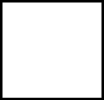 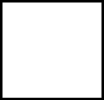 1)temperatura ciała powyżej 38°C    	NIE                                      TAK  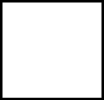 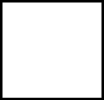 2) kaszel;   				NIE                                      TAK  3) duszność;  				NIE                                      TAK  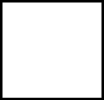 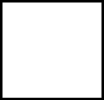 4) biegunka;   				NIE                                      TAK  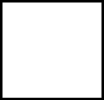 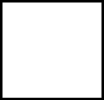 Czy miał(a) Pan(i) badania diagnostyczne w kierunku wirusa SARS-CoV-2:        Nie 󠅲                        Tak                                   Data pobrania:…................ 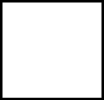 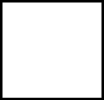        Wynik:   Ujemny                   Dodatni               Data wyniku:……….….…..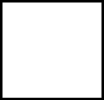 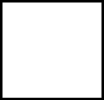 Czy był(a) Pan(i) poddana(y) kwarantannie:  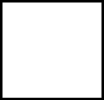          Nie 󠅲               Tak                    od dnia……………… do dnia……………..……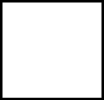 Czy miał(a) Pan(i) bliski kontakt z/poprzez: chorym lub podejrzanym na SARS-CoV-2:    NIE                        TAK  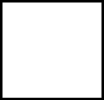 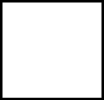 zamieszkiwanie z pacjentem COVID-19:       NIE                       TAK                 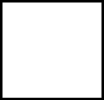 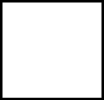 praca w bliskiej odległości:                             NIE                        TAK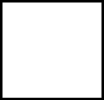 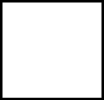 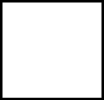 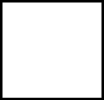 osobą objętą kwarantanną:                             NIE                        TAK  podróżowanie wspólnie  pacjentem COVID-19 dowolnym środkiem transportu:     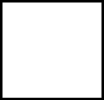              NIE          	       TAK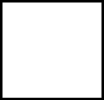 ...........................................................                             ...........................................................                                                                (data)                                                                                       (podpis)Klauzula informacyjna dla osób wchodzących na teren Bursy Szkolnej nr 3 w ElbląguZgodnie z art. 13 Rozporządzenia Parlamentu Europejskiego i Rady (UE) 2016/679 z dnia 27 kwietnia 2016 r. w sprawie ochrony osób fizycznych w związku  z przetwarzaniem danych osobowych i w sprawie swobodnego przepływu takich danych oraz uchylenia dyrektywy 95/46/WE (ogólne rozporządzenie o ochronie danych, dalej: „RODO”)  informuję, iż: Administratorem Pani/Pana danych osobowych jest: Bursa Szkolna nr 3 w Elblągu reprezentowana przez Panią Danutę Stępień z siedzibą w Elblągu (kod: 82-300) przy ul. Wapiennej 17;Administrator danych powołał inspektora ochrony danych nadzorującego prawidłowość przetwarzania danych osobowych, z którym można się skontaktować za pośrednictwem adresu e-mail : iod@ecuw.elblag.eu;Podstawą prawną przetwarzania Pani/Pana danych osobowych jest:- niezbędność  ochrony zdrowia i zapobiegania rozprzestrzeniania się chorób zakaźnych w tym monitorowania epidemii i ich rozprzestrzeniania się polegających m.in. na pomiarze temperatury ciała, zebraniu wywiadu epidemiologicznego - (art. 9 ust. 2 lit i  art. 6 ust. 1 lit d RODO),Pani /Pana dane osobowe będą przechowywane przez okres 21 dni.Dane osobowe nie będą udostępniane innym odbiorcom, z wyjątkiem przypadków przewidzianych przepisami prawa. Posiada Pani/Pan prawo dostępu do treści swoich danych 
oraz z zastrzeżeniem przepisów prawa: prawo ich sprostowania, usunięcia, ograniczenia przetwarzania.Przysługuje Pani /Panu prawo do wniesienia skargi do Prezesa Urzędu Ochrony Danych Osobowych, gdy uzna Pani /Pan, iż przetwarzanie danych osobowych Pani/Pana dotyczących narusza przepisy RODO. Zapoznałam/zapoznałem się …………………………………………………………….							Data i czytelny podpis.Imię (imiona)NazwiskoAdres stałyNr telefonuPESELPłećMKLp.Miejsce pobytuCzas pobytuCzas pobytuUwagiLp.Miejsce pobytuod dniado dniaUwagi